Załącznik nr 1 do wniosku o wypłatę dotacjiZestawienie dokumentów do wniosku o wypłatę dotacji w ramach Programu Priorytetowego „Ciepłe Mieszkanie”na terenie Miasta i Gminy Kórnik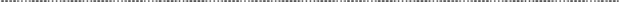 data i podpis Beneficjenta/Pełnomocnika Uwaga: Przez dokumenty zakupu rozumiane są faktury lub inne równoważne dokumenty księgowe, potwierdzające nabycie materiałów, urządzeń lub usług.Imię i nazwiskonr umowyLp.Nazwa wystawcy dokumentu lub NIP wystawcy dokumentuPrzedmiot dokumentu - zgodnie z kategorią wydatków z wniosku o dofinansowanieNumer faktury lub innego równoważnego dokumentu księgowegoData wystawienia dokumentuKwota kosztu kwalifikowanego z dokumentu zakupu [zł]Dokument zakupu opłacony w całości (Tak/Nie)1234567sumasumasumasumasuma0,00